Modèle de fiche de formationTitreCommunicationsCommunicationsMots clésCommunication efficace, Communication en ligneCommunication efficace, Communication en ligneFourni parLWLLWLLangueFRFRObjectifsApprenez l'importance d'une communication efficace pour votre entrepriseComprendre les principes d'une communication en ligne efficaceApprendre à s'exprimer en public, à présenter, à argumenterApprenez l'importance d'une communication efficace pour votre entrepriseComprendre les principes d'une communication en ligne efficaceApprendre à s'exprimer en public, à présenter, à argumenterRésultats de l'apprentissageComprendre les stratégies de communicationS'engager dans la communication en ligneCommuniquer efficacement - présenter et parler en publicComprendre les stratégies de communicationS'engager dans la communication en ligneCommuniquer efficacement - présenter et parler en publicEspace de formationCompétences numériquesEspace de formationFixation des prix et marketingEspace de formationL'accès au financement du point de vue des femmesEspace de formationCompétences en matière de leadership et de communicationIndex du contenuModule X : CommunicationsUnité 1 : Communication d'entrepriseSection 1 : Qu'est-ce que la communication d'entreprise ?Section 2 : Types de communication d'entrepriseSection 3 : Communication efficace entre entreprisesUnité 2 : Planification de la communication d'entrepriseSection 1 : Guide pour la rédaction d'un plan de communication d'entrepriseSection 2 : Introduction à la communication numériqueSection 3 : Règles de nétiquetteSection 4 : Communication numérique avec les clients en ligneSection 5 : Étude de casSection 6 : Conseils pratiquesUnité 3 : Communiquer efficacementSection 1 : Conseils pour la prise de parole en public/le pitchingSection 2 : L'argumentaireSection 3 : Récapitulatif vidéoModule X : CommunicationsUnité 1 : Communication d'entrepriseSection 1 : Qu'est-ce que la communication d'entreprise ?Section 2 : Types de communication d'entrepriseSection 3 : Communication efficace entre entreprisesUnité 2 : Planification de la communication d'entrepriseSection 1 : Guide pour la rédaction d'un plan de communication d'entrepriseSection 2 : Introduction à la communication numériqueSection 3 : Règles de nétiquetteSection 4 : Communication numérique avec les clients en ligneSection 5 : Étude de casSection 6 : Conseils pratiquesUnité 3 : Communiquer efficacementSection 1 : Conseils pour la prise de parole en public/le pitchingSection 2 : L'argumentaireSection 3 : Récapitulatif vidéoContent development Unité 1 : Communication d'entrepriseSection 1 : Qu'est-ce que la communication d'entreprise ?La communication d'entreprise est le processus par lequel nous partageons des informations avec des personnes internes et externes à votre entreprise.Nous communiquons si souvent avec d'autres personnes que, parfois, nous ne réfléchissons pas à la manière dont nous le faisons et à la raison pour laquelle nous le faisons.La communication d'entreprise est importante pour :Planifier et rédiger des propositionsPrendre des décisionsParvenir à un accordVenteFournir un retour d'information au personnel et aux clientsCompléter les commandes des clientsPrésenter des idées commerciales, par exemple à un bailleur de fonds potentielTout ce que vous faites au sein de votre entreprise repose sur une communication claire. Il est donc important que vous ayez une bonne stratégie de communication.Section 2 : Types de communication d'entreprise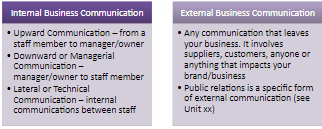 Section 3 : Communication efficace entre entreprisesUne communication d'entreprise réussie peut signifierMoins de distractions, par exemple pas de surcharge de courrier électronique ! Cela signifie plus d'espace pour la réflexion et la créativitéÉchange clair de communications entre les départements/domaines d'activité, par exemple entre vous et votre vendeurUn meilleur service à la clientèleUnité 2 : Planification de la communication d'entrepriseSection 1 : Guide pour la rédaction d'un plan de communication d'entreprise1) Fixez des objectifs clairs - demandez-vous ce que vous devez faire. Peut-être que votre entreprise se développe très rapidement et que vous perdez le fil de l'information. Ou peut-être souhaitez-vous améliorer l'évaluation de vos clients.2. Identifiez AVEC QUI vous devez communiquer (clients, fournisseurs, etc.) et COMBIEN DE FOIS.3. Décidez des meilleures méthodes de communication pour votre entreprise : courriels, enquêtes, réunions en face à face, etc.4. Décidez ensuite des meilleurs outils pour votre entreprise, par exemple Google Drive ou Dropbox pour la communication interne.5. Documenter le processus, l'examiner et le réviser tous les trimestres.Section 2 : Introduction à la communication numériqueEn tant qu'entrepreneur numérique, une grande partie de votre communication se fera en ligne :EmailsMédias sociauxRéunions numériques (zoom/skype)Plates-formes de clients en ligne, par exemple TrustpilotIl est très important que vos interactions en ligne soient cohérentes et professionnelles.Le terme exact est "Netiquette", c'est-à-dire le fait d'être courtois et poli lorsque l'on communique avec d'autres personnes en ligne. Il s'agit de l'abréviation de "Etiquette InternetSection 3 : Règles de nétiquetteIl est très important que la stratégie de communication de votre entreprise soit la même en personne et en ligne. N'oubliez donc pas :Garder une communication professionnelle en ligne - que ce soit en personne ou en ligneUtiliser un langage clair et appropriéAdoptez les meilleures pratiques lors des réunions en ligne - pas de distractions, par exemple en regardant votre téléphone !N'oubliez pas que tout ce que vous publiez en ligne est traçable. Pensez donc à votre empreinte numérique et réfléchissez avant de publier !Section 4 : Communication numérique avec les clients en ligneN'oubliez pas : vous êtes l'ambassadeur de votre entreprise !Réfléchissez à la manière dont vous communiquez en ligne :Votre langage doit être professionnel - évitez l'argot et les jurons.Réfléchissez toujours avant de publier sur vos canaux de médias sociaux - pensez à la réputation de votre entreprise.Ne publiez jamais un message ou ne répondez jamais à un message si vous êtes en colère.Les messages doivent être courts et concis - vous obtiendrez de meilleures réponses si votre message est court et direct.Section 6 : Conseils pratiquesN'oubliez pas que vous êtes l'ambassadeur de votre entreprise - soyez professionnel et poli.Planifiez vos communications - utilisez votre calendrier en ligne et des outils gratuits comme HootsuiteRestez concentré - votre activité en ligne est-elle productive ?Mentionnez tout matériel conçu par d'autres, par exemple des photos ou des graphiques. Le plagiat n'est pas autorisé !Savez-vous quels sont les meilleurs outils de médias sociaux pour votre entreprise ? Facebook pourrait être plus approprié que Twitter. Voir l'unité xxUnité 3 : Communiquer efficacementSection 1 : Conseils pour la prise de parole en public/le pitchingConnaissez votre public - qu'est-ce qu'il attend de vous ?Préparer un Pitch d'ascenseurÊtre capable d'expliquer clairement son modèle d'entrepriseConnaître ses chiffresExpliquez à votre public pourquoi vous êtes différent de vos concurrentsMontrez votre passion pour votre entreprise - partagez votre histoire !Section 2 : L'argumentaireUn Elevator Pitch est une brève présentation de vous et de votre entreprise - il comporte 1 ou 2 points clés et permet d'entrer en contact avec quelqu'un.Elle doit être courte, mais persuasive et mémorable.On l'appelle "Elevator Pitch" parce qu'il doit prendre le même temps que celui que vous passeriez dans un ascenseur avec quelqu'un.Section 4 : Récapitulatif vidéoEn résumé Communication d'entreprise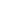 Types de communicationÊtre efficace Planification de la communication d'entreprise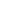 Plan de communicationCommunication numérique Communiquer efficacement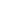 Prise de parole en publicElevator PitchUnité 1 : Communication d'entrepriseSection 1 : Qu'est-ce que la communication d'entreprise ?La communication d'entreprise est le processus par lequel nous partageons des informations avec des personnes internes et externes à votre entreprise.Nous communiquons si souvent avec d'autres personnes que, parfois, nous ne réfléchissons pas à la manière dont nous le faisons et à la raison pour laquelle nous le faisons.La communication d'entreprise est importante pour :Planifier et rédiger des propositionsPrendre des décisionsParvenir à un accordVenteFournir un retour d'information au personnel et aux clientsCompléter les commandes des clientsPrésenter des idées commerciales, par exemple à un bailleur de fonds potentielTout ce que vous faites au sein de votre entreprise repose sur une communication claire. Il est donc important que vous ayez une bonne stratégie de communication.Section 2 : Types de communication d'entrepriseSection 3 : Communication efficace entre entreprisesUne communication d'entreprise réussie peut signifierMoins de distractions, par exemple pas de surcharge de courrier électronique ! Cela signifie plus d'espace pour la réflexion et la créativitéÉchange clair de communications entre les départements/domaines d'activité, par exemple entre vous et votre vendeurUn meilleur service à la clientèleUnité 2 : Planification de la communication d'entrepriseSection 1 : Guide pour la rédaction d'un plan de communication d'entreprise1) Fixez des objectifs clairs - demandez-vous ce que vous devez faire. Peut-être que votre entreprise se développe très rapidement et que vous perdez le fil de l'information. Ou peut-être souhaitez-vous améliorer l'évaluation de vos clients.2. Identifiez AVEC QUI vous devez communiquer (clients, fournisseurs, etc.) et COMBIEN DE FOIS.3. Décidez des meilleures méthodes de communication pour votre entreprise : courriels, enquêtes, réunions en face à face, etc.4. Décidez ensuite des meilleurs outils pour votre entreprise, par exemple Google Drive ou Dropbox pour la communication interne.5. Documenter le processus, l'examiner et le réviser tous les trimestres.Section 2 : Introduction à la communication numériqueEn tant qu'entrepreneur numérique, une grande partie de votre communication se fera en ligne :EmailsMédias sociauxRéunions numériques (zoom/skype)Plates-formes de clients en ligne, par exemple TrustpilotIl est très important que vos interactions en ligne soient cohérentes et professionnelles.Le terme exact est "Netiquette", c'est-à-dire le fait d'être courtois et poli lorsque l'on communique avec d'autres personnes en ligne. Il s'agit de l'abréviation de "Etiquette InternetSection 3 : Règles de nétiquetteIl est très important que la stratégie de communication de votre entreprise soit la même en personne et en ligne. N'oubliez donc pas :Garder une communication professionnelle en ligne - que ce soit en personne ou en ligneUtiliser un langage clair et appropriéAdoptez les meilleures pratiques lors des réunions en ligne - pas de distractions, par exemple en regardant votre téléphone !N'oubliez pas que tout ce que vous publiez en ligne est traçable. Pensez donc à votre empreinte numérique et réfléchissez avant de publier !Section 4 : Communication numérique avec les clients en ligneN'oubliez pas : vous êtes l'ambassadeur de votre entreprise !Réfléchissez à la manière dont vous communiquez en ligne :Votre langage doit être professionnel - évitez l'argot et les jurons.Réfléchissez toujours avant de publier sur vos canaux de médias sociaux - pensez à la réputation de votre entreprise.Ne publiez jamais un message ou ne répondez jamais à un message si vous êtes en colère.Les messages doivent être courts et concis - vous obtiendrez de meilleures réponses si votre message est court et direct.Section 6 : Conseils pratiquesN'oubliez pas que vous êtes l'ambassadeur de votre entreprise - soyez professionnel et poli.Planifiez vos communications - utilisez votre calendrier en ligne et des outils gratuits comme HootsuiteRestez concentré - votre activité en ligne est-elle productive ?Mentionnez tout matériel conçu par d'autres, par exemple des photos ou des graphiques. Le plagiat n'est pas autorisé !Savez-vous quels sont les meilleurs outils de médias sociaux pour votre entreprise ? Facebook pourrait être plus approprié que Twitter. Voir l'unité xxUnité 3 : Communiquer efficacementSection 1 : Conseils pour la prise de parole en public/le pitchingConnaissez votre public - qu'est-ce qu'il attend de vous ?Préparer un Pitch d'ascenseurÊtre capable d'expliquer clairement son modèle d'entrepriseConnaître ses chiffresExpliquez à votre public pourquoi vous êtes différent de vos concurrentsMontrez votre passion pour votre entreprise - partagez votre histoire !Section 2 : L'argumentaireUn Elevator Pitch est une brève présentation de vous et de votre entreprise - il comporte 1 ou 2 points clés et permet d'entrer en contact avec quelqu'un.Elle doit être courte, mais persuasive et mémorable.On l'appelle "Elevator Pitch" parce qu'il doit prendre le même temps que celui que vous passeriez dans un ascenseur avec quelqu'un.Section 4 : Récapitulatif vidéoEn résumé Communication d'entrepriseTypes de communicationÊtre efficace Planification de la communication d'entreprisePlan de communicationCommunication numérique Communiquer efficacementPrise de parole en publicElevator PitchGlossaireLa communication d'entreprise est le processus par lequel nous partageons des informations avec des personnes internes et externes à votre entreprise.La nétiquette consiste à être courtois et poli lorsque l'on communique avec d'autres personnes en ligne. Il s'agit de l'abréviation de "Etiquette InternetL'Elevator Pitch  est une brève présentation de vous-même et de votre entreprise. Il comporte 1 ou 2 points clés et permet d'entrer en contact avec quelqu'un.La communication d'entreprise est le processus par lequel nous partageons des informations avec des personnes internes et externes à votre entreprise.La nétiquette consiste à être courtois et poli lorsque l'on communique avec d'autres personnes en ligne. Il s'agit de l'abréviation de "Etiquette InternetL'Elevator Pitch  est une brève présentation de vous-même et de votre entreprise. Il comporte 1 ou 2 points clés et permet d'entrer en contact avec quelqu'un.Auto-évaluation (questions et réponses à choix multiples)1. La communication d'entreprise esta) le processus par lequel nous partageons des informations avec des personnes à l'intérieur et à l'extérieur de votre entrepriseb) l'envoi d'une lettre d'information mensuellec) les courriers électroniques envoyés par votre entreprise2. Quels sont les deux types de communication commerciale ?a) Courriel et médias sociauxb) Appels téléphoniques et lettres d'informationc) Communication interne et externe des entreprises3. Qu'est-ce que la Netiquette ?a) Répondre aux questions des clients en ligneb) Etiquette Internetc) Mise à jour des médias sociaux4. Qu'est-ce qu'un Elevator Pitch ?a) Une brève présentation de vous et de votre entreprise, en 1 ou 2 points clésb) Le rapport annuel de votre entreprisec) Une présentation Powerpoint5. Quelle doit être la longueur d'un Elevator Pitch ?a) Une heureb) 30 minutesc) environ 30 secondes1. La communication d'entreprise esta) le processus par lequel nous partageons des informations avec des personnes à l'intérieur et à l'extérieur de votre entrepriseb) l'envoi d'une lettre d'information mensuellec) les courriers électroniques envoyés par votre entreprise2. Quels sont les deux types de communication commerciale ?a) Courriel et médias sociauxb) Appels téléphoniques et lettres d'informationc) Communication interne et externe des entreprises3. Qu'est-ce que la Netiquette ?a) Répondre aux questions des clients en ligneb) Etiquette Internetc) Mise à jour des médias sociaux4. Qu'est-ce qu'un Elevator Pitch ?a) Une brève présentation de vous et de votre entreprise, en 1 ou 2 points clésb) Le rapport annuel de votre entreprisec) Une présentation Powerpoint5. Quelle doit être la longueur d'un Elevator Pitch ?a) Une heureb) 30 minutesc) environ 30 secondesBibliographiehttps://blog.hubspot.com/marketing/communications-planhttps://blog.hubspot.com/marketing/communications-planRessources (vidéos, lien de référence)Comment rédiger un elevator pitch : https://blog.hubspot.com/sales/elevator-pitch-examplesComment rédiger votre plan de communication d'entreprise :https://socialbee.io/blog/communications-plan-template/Comment rédiger un elevator pitch : https://blog.hubspot.com/sales/elevator-pitch-examplesComment rédiger votre plan de communication d'entreprise :https://socialbee.io/blog/communications-plan-template/